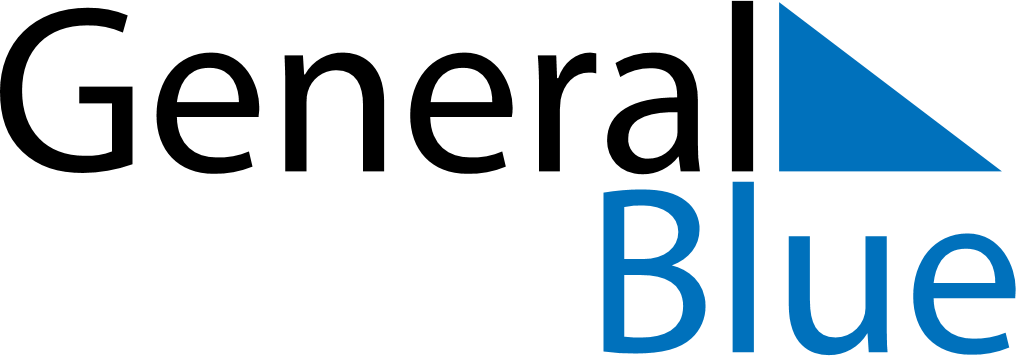 February 2024February 2024February 2024February 2024February 2024February 2024Arangelovac, SerbiaArangelovac, SerbiaArangelovac, SerbiaArangelovac, SerbiaArangelovac, SerbiaArangelovac, SerbiaSunday Monday Tuesday Wednesday Thursday Friday Saturday 1 2 3 Sunrise: 6:56 AM Sunset: 4:45 PM Daylight: 9 hours and 48 minutes. Sunrise: 6:55 AM Sunset: 4:46 PM Daylight: 9 hours and 51 minutes. Sunrise: 6:54 AM Sunset: 4:48 PM Daylight: 9 hours and 53 minutes. 4 5 6 7 8 9 10 Sunrise: 6:53 AM Sunset: 4:49 PM Daylight: 9 hours and 56 minutes. Sunrise: 6:52 AM Sunset: 4:51 PM Daylight: 9 hours and 58 minutes. Sunrise: 6:51 AM Sunset: 4:52 PM Daylight: 10 hours and 1 minute. Sunrise: 6:49 AM Sunset: 4:53 PM Daylight: 10 hours and 4 minutes. Sunrise: 6:48 AM Sunset: 4:55 PM Daylight: 10 hours and 6 minutes. Sunrise: 6:47 AM Sunset: 4:56 PM Daylight: 10 hours and 9 minutes. Sunrise: 6:45 AM Sunset: 4:58 PM Daylight: 10 hours and 12 minutes. 11 12 13 14 15 16 17 Sunrise: 6:44 AM Sunset: 4:59 PM Daylight: 10 hours and 14 minutes. Sunrise: 6:43 AM Sunset: 5:00 PM Daylight: 10 hours and 17 minutes. Sunrise: 6:41 AM Sunset: 5:02 PM Daylight: 10 hours and 20 minutes. Sunrise: 6:40 AM Sunset: 5:03 PM Daylight: 10 hours and 23 minutes. Sunrise: 6:38 AM Sunset: 5:05 PM Daylight: 10 hours and 26 minutes. Sunrise: 6:37 AM Sunset: 5:06 PM Daylight: 10 hours and 29 minutes. Sunrise: 6:35 AM Sunset: 5:07 PM Daylight: 10 hours and 31 minutes. 18 19 20 21 22 23 24 Sunrise: 6:34 AM Sunset: 5:09 PM Daylight: 10 hours and 34 minutes. Sunrise: 6:32 AM Sunset: 5:10 PM Daylight: 10 hours and 37 minutes. Sunrise: 6:31 AM Sunset: 5:11 PM Daylight: 10 hours and 40 minutes. Sunrise: 6:29 AM Sunset: 5:13 PM Daylight: 10 hours and 43 minutes. Sunrise: 6:28 AM Sunset: 5:14 PM Daylight: 10 hours and 46 minutes. Sunrise: 6:26 AM Sunset: 5:16 PM Daylight: 10 hours and 49 minutes. Sunrise: 6:24 AM Sunset: 5:17 PM Daylight: 10 hours and 52 minutes. 25 26 27 28 29 Sunrise: 6:23 AM Sunset: 5:18 PM Daylight: 10 hours and 55 minutes. Sunrise: 6:21 AM Sunset: 5:20 PM Daylight: 10 hours and 58 minutes. Sunrise: 6:19 AM Sunset: 5:21 PM Daylight: 11 hours and 1 minute. Sunrise: 6:18 AM Sunset: 5:22 PM Daylight: 11 hours and 4 minutes. Sunrise: 6:16 AM Sunset: 5:24 PM Daylight: 11 hours and 7 minutes. 